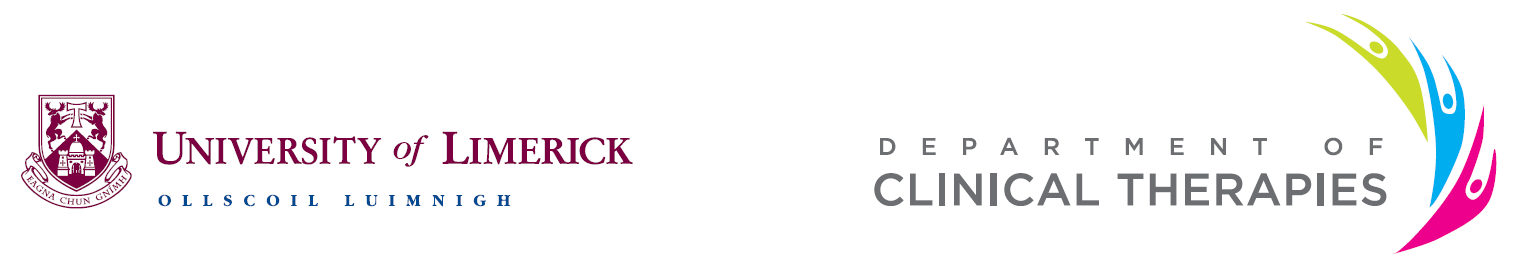 Application to Master of Science in Speech and Language Therapy (Professional Qualification) programmeAgreement to TravelPlease indicate your awareness of the travel requirements involved in completing the course and the financial implications of this for you as a student by circling either yes or no to the statements below.I am aware that I might need to travel away from home to complete necessary practice education placements and am willing to do this.YESNOI am aware that no financial assistance is available to cover the costs of necessary travel and will cover the costs myself.YESNONAME OF APPLICANT: _______________________________________SIGNATURE: _________________________________________________